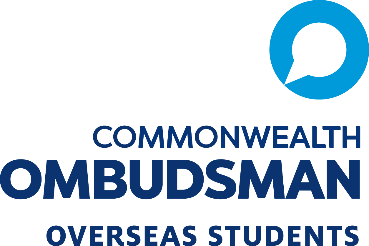 National Overseas Students Complaint Handlers Forum November 2017
(DRAFT) AgendaTimeSpeakerTopic5 minutesOverseas Students OmbudsmanWelcome and introduction20 minutes = 10 minutes presentation 10 minute discussion Overseas Students OmbudsmanTransnational education: potential gap in oversight arrangements and risks – what does the data tell us 20 minutes 10 minute presentation10 minute discussionNational complaints data about international student complaints10 minute presentation 10 minute questions/discussionNew ELICOS Standards10 minutes presentation 10minutes discussionOverseas Students Ombudsman Education Agents Issues Paper30 minutes = 3x5 minutes+ 3x5 minutes for comments / discussion Priority issues3 volunteers to talk about top priority issues they are facing:Student perspectiveComplaints handling body perspective Peak body perspective What do you see to be the top 3 priorities in terms of OS complaints – come up with a list and ‘other option’5 minutesOverseas Students OmbudsmanSummary and close Volunteer for next forum